Travel Project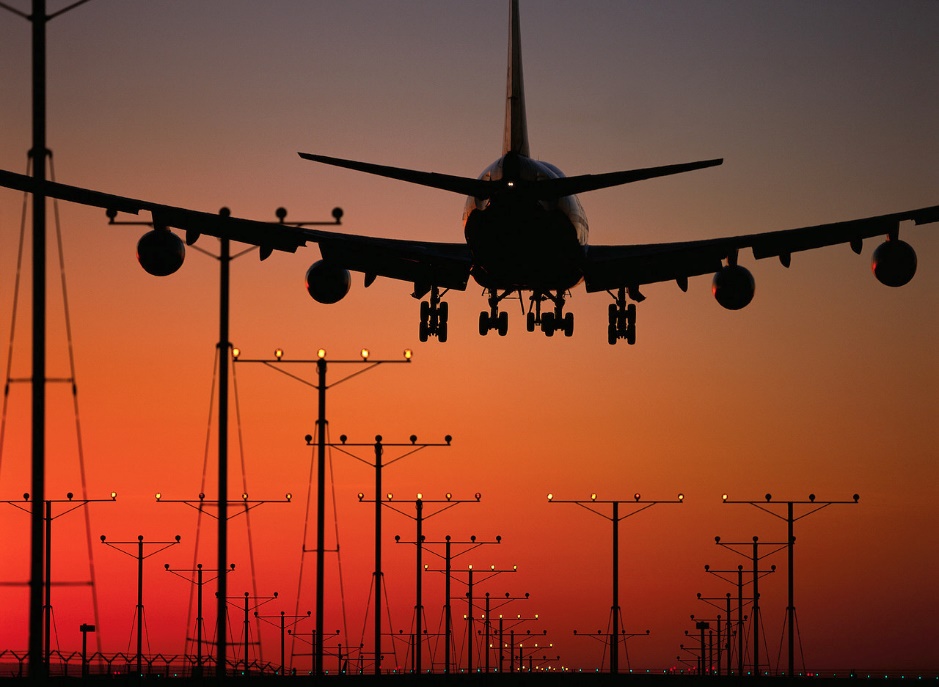 Travel ProjectIn this project, you will be creating a travel plan: focusing on the flights, transportation once you arrive at your destination, the activities and tours you will participate in, and navigating to your locations. You will be using some of the skills you learned previously in the budget project to help you plan this trip.Your Task:You will be typing this plan up on a separate document.  This assignment sheet is only to help you plan your trip and answer the necessary questions along the way.Destination:Select a destination of your choice.  You will plan for a week-long trip, so consider where you will go for a week. Travel time to China may not be worth it for a week. Trip date: You can pick the time of year but be aware of high and low seasons for travel -Summer and holidays are high season and anything else is usually lower.Budget:  Will not exceed $4000.00 per person.Plan your travel itinerary and hotel choices.Consider all parts of the trip using the outline of activities as listed below. Travel Considerations: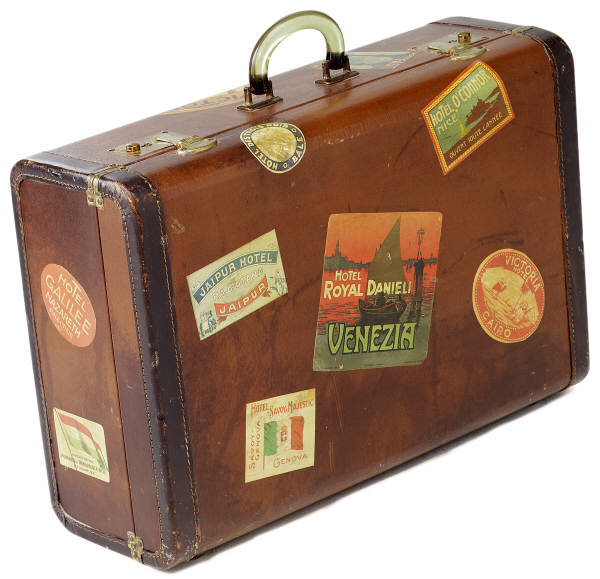 Getting around: What type of transportation will you use once you are at your destination? Location: Where is your accommodation? How far is it from the things you want to see and do?Activities: What are you interested in seeing and doing while you are on your holiday? How much will they cost?1. DestinationBriefly outline the choice you made for your travel destination on your separate travel planning page.Describe:Where are you going? In which country is it located?Why did you choose this destination?Dates/length of travel?Were there any factors that played into your decision on where and when to go? Eg. events, history, sights, culture, etc. Explain.2. FlightsExplain the flights path you will need to take to get to your destination.  Be sure you explore a few different dates, airline companies, and flight paths.  Flights can greatly impact the cost of your trip.  You can also save money if you are willing to have layovers, and multiple stops.When do your flights depart?What will they cost?Do you have any layovers or gaps in flying time? Will you have to stay overnight somewhere?You can provide a screen capture of the flights if it easier to identify some of the information.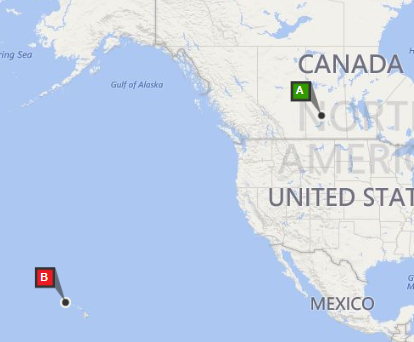 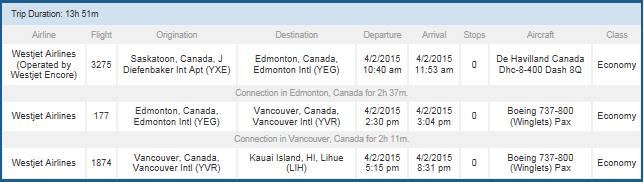 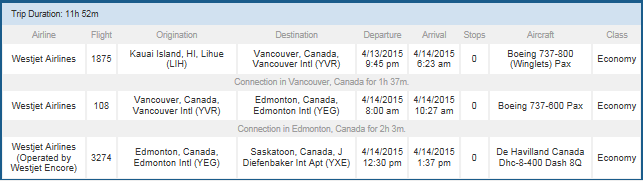 3. Where to Stay?Choose a place(s) to stay at your destination. Where is/are the hotel(s) located?How is it rated?How much does it cost per night?Describe this accommodation and be sure to list its features such as included meals, pool, activities on site, nearby attractions, etc.4. Activities – What to See and Do There are so many things to do while on vacation! Make a table similar to the one below to outline 5 options for activities. Make sure all activities are appropriate for this assignment.Choose at LEAST one activity and/or restaurant for each day of your holiday. For each one, note what the activity is, the cost, how many hours it will take, and what time of day it is available. Note the address of the activity as well.5. Getting Around – Ground TransportationIn some destinations, it is possible to walk, bus, or use the train or a taxi to get to your activities, while in other destinations you will need to rent a car. It is also possible to rent a car for part of your holiday and rely on other types of ground transportation for the rest. Travelling on busses or trains can add to your holiday experience, so it is a great idea to look into the types of transportation that are available to you on your holiday.What type of public transportation (bus, train, taxi) is available at your destination? What is the cost? Is the cost per trip or per day?What is the cost of a shuttle from the airport/bus terminal to your hotel? Is this a free service provided by the hotel? Can they get you to your activities you have chosen for each day of the trip?How much would it cost to rent a car? Look up the cost of renting a car for a day and/or the whole week potentially.What costs are associated with renting a carWhat type of ground transportation would be your best choice for your holiday? Describe your decision and your reasoning.Make a chart similar to the one below that indicates what it would cost for you to get around each day of the trip.6. Finalizing the BudgetLastly you are going to summarize the full cost of your holiday.  You will need to estimate some costs as they may vary from person to person, such as: spending cash/souvenirs, food, tips, etc.  Your chart should look similar to the one below when you are done.